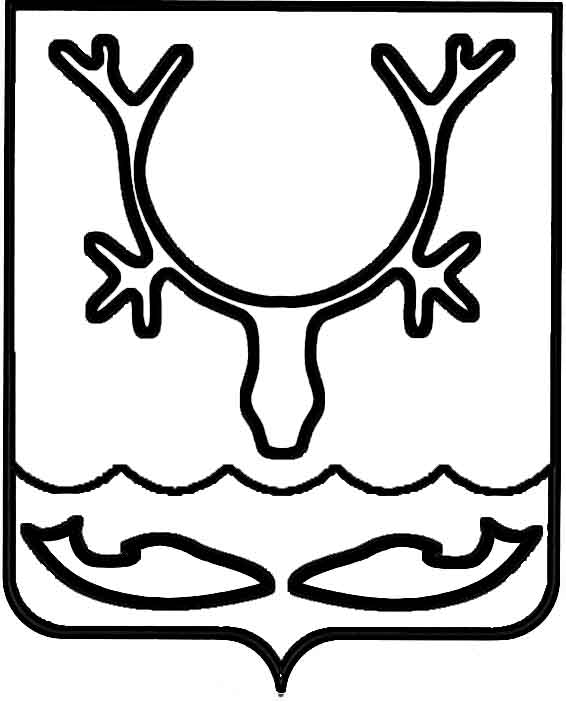 Администрация муниципального образования
"Городской округ "Город Нарьян-Мар"ПОСТАНОВЛЕНИЕО признании утратившим силу постановления Администрации МО "Городской округ "Город Нарьян-Мар" от 10.09.2015 № 1052 В соответствии со статьей 48 Федерального закона от 06.10.2003 № 131-ФЗ 
"Об общих принципах организации местного самоуправления в Российской Федерации", в целях приведения нормативных правовых актов муниципального образования "Городской округ "Город Нарьян-Мар" в соответствие с действующим законодательством Администрация муниципального образования "Городской округ "Город Нарьян-Мар"П О С Т А Н О В Л Я Е Т:Признать утратившим силу постановление Администрации МО "Городской округ "Город Нарьян-Мар" от 10.09.2015 № 1052 "Об утверждении Положения 
об условиях и порядке предоставления ежемесячной денежной компенсации за наем жилого помещения".Настоящее постановление вступает в силу после его официального опубликования.14.08.2023№1149Глава города Нарьян-Мара О.О. Белак